2020 Microgrant Application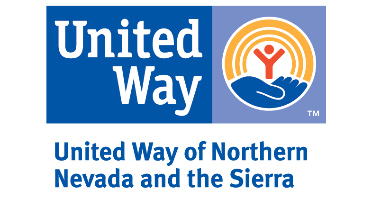 Section 1: Organization InformationThe following must be completed in order to assist with the consideration of funding:Provide a description of your organization; this includes explaining your organization’s history, vision, mission, services, and programs.UWNNS has a specific interest in providing support to organizations serving underserved populations. Please describe your target audience.Although not required, please share what capacity your agency has to serve individuals who are Spanish speaking only, e.g. do you have someone on staff who can speak to clients who may come in?How has the COVID-19 pandemic impacted your budget, fundraising, and revenue?How much money has your organization lost because of the COVID-19 pandemic?(Updated as of 8/4/2020)How has the COVID-19 pandemic impacted your organization’s operations and processes?2020 Microgrant ApplicationSection 2: Contact InformationPlease provide the following contact information. The Application Contact is the person to whom communication regarding the application should be directed. 2020 Microgrant ApplicationSection 3: Proposal InformationHow is your organization proposing to spend these funds? What is your anticipated timeline for this proposal? Please include an outline of proposed expenses.Why does your organization need this funding? If this is a new expense, please indicate that this is a new expense.What outcomes do you anticipate achieving with this funding?How will this funding help your organization and larger community achieve sustainability during the COVID-19 pandemic?How will you acknowledge funding from UWNNS?If applicable, please describe any support you might need from UWNNS, e.g. additional volunteer support.2020 Microgrant ApplicationSection 4: Required AttachmentsSubmit the following required attachments with your application:Copy of your 501(c) (3) tax-exempt status letter for your organizationA completed and signed W-9 form.Copy of most recently approved Operating BudgetA roster of the nonprofit organization’s Board of DirectorsA completed and signed Patriot Act form.Legal Name of Nonprofit Organization:Federal Employer Identification Number (FEIN):DUNS:Year Organization Established:Physical Address:Mailing Address:Place of Performance (where services are delivered):Physical Address for Place of Performance:Agency WebsitePlease indicate counties served.Carson City  Churchill    Douglas    Elko           Eureka         Humboldt     Lander      Lyon          Mineral       Pershing   Storey         Washoe     White PineOrganization Director/CEO Name:Organization Director’s TitleOrganization Director Telephone:Organization Director Email Address:Application Contact Name:Application Contact Title:Application Contact Telephone:Application Contact Email Address:TOTAL Amount Requested$